Сценарий новогоднего (рождественского) утренника Сцена украшена в стиле русской избы, на сцене стоит лавка и стол с самоваром и кухонной утварью.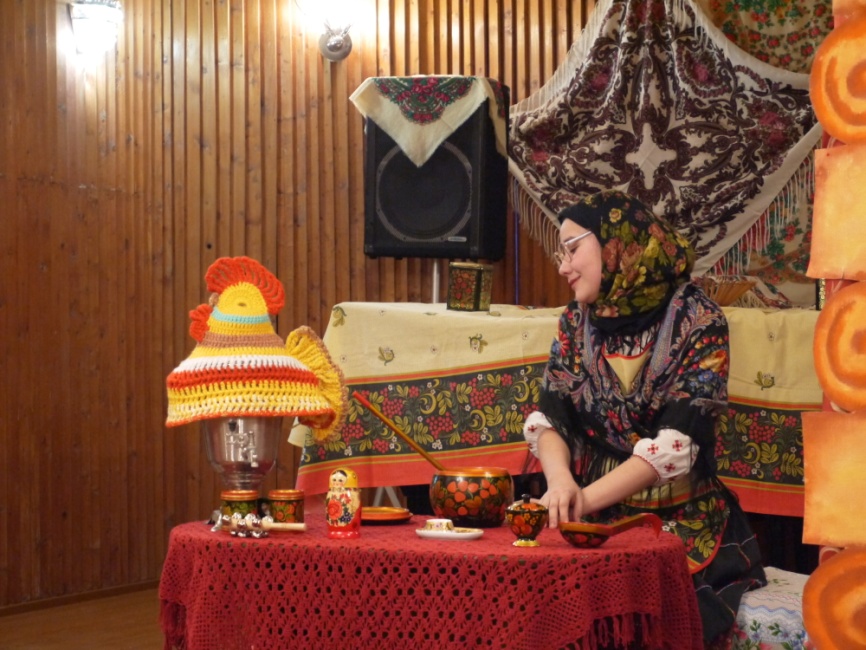 За кадром голос Ведущей:И снова праздник к нам приходит С предновогодней суетой Пусть в новый год, как в старой сказке Добро пребудет в каждый дом! Ведущая:  Расскажу я вам историю старинную, не очень короткую, да и не слишком длинную, а такую как раз как от меня до вас. А было это в старину, когда дед Архип задумал залезть на луну. Тогда сказки сами по воздуху летали, да друг друга за крылышки хваталиВ избе на лавке спит  Внучка, Бабка крадучись заходит в избу со двора, что-то пряча в руках. Подходит к Внучке, озираясь, тормошит её.Бабка: Ой, внучка, проснись скорей!Внучка:(недовольно) Волки, что ли у дверей? Ты чего шумишь мне в ухо?!Бабка: Ты смотри, что я нашла. Наша курица пеструха в Новый год яйцо снесла.Внучка: Ну, снесла, какое дело? Бабка: Да яйцо-то непростое, а гляди-ка золотое!Внучка: Золотое? В самом деле? Мы с тобой разбогатеем!Бабка: Погляди, горит как жар! Не случился бы пожар!Внучка: Ой, горит, слепит глаза!Бабка: Чудеса-то…Внучка: Чудеса…Внучка берёт яйцо у бабки, рассматривает.Внучка: (мечтательно) В среду в город я поеду, там базар бывает в среду. Богатеев много там, им яичко и продам! Мне дадут мильон рублей – накуплю я соболей! Разных юбок 40 штук до краёв набить сундук!Баба: Что ты мелишь небылицы?! Ишь, сыскалась молодица! Тащишь в избу всякий хлам! Нет уж… будем мы богаты – возведу себе палаты и беседки по углам…Внучка: Что ты, бабка, не блажи, ни к чему нам этажи. А за эти за беседки засмеют ведь нас соседки!Баба: Пусть смеются, мне не жалко! Я ж в избе этой хозяйка!Баба пытается отнять у внучки яйцо.Яйцо падает и разбиваетсяВнучка: (плачет) Ох, яичко покатилось, покатилось и разбилось. И от злата нет следа, подевалось всё куда?Баба: (обнимает внучку, садятся на лавку) Ну и что мы затужили, от чудес одна беда. Будем жить, как  прежде жили и работать как всегда…Грустные сидят за столом. Внучка: (недовольно ковыряя ложкой в тарелке)     Что на обед? Опять уха?..Баба:Ну, не рубить же петуха!  Его ведь год-ему и честь.Внучка: Что-ж, значит, рыбу будем есть…Раздаётся звон бубенцов.Внучка: (радостно) Вот и колядовщики идут, чай нашу избёнку не пропустят?Баба: Да как её пропустить, коли она самая крайняя. Песня – колядка «Авсень, Авсень завтра новый день». Дети по очереди требовательным тоном обращаются к бабе и внучке:Открывайте сундучок,Подавайте пятачок!Пятачок мало, Давай кусок сала!Кусок сала мало,Открывай банку,Подавай баранку!Внучка прячась за бабу испуганно произносит:Баба, да это не колядовщики, а грабители какие – то!!!Баба: Правду, внучка говоришь, настоящие колядовщики сначала поздравляют с праздником и ласковые колядки поют, с просьбой одарить их. А эти требуют, да ещё и угрожают.Маленькие колядовщики немного смущаясь, посовещавшись, просят разрешения спеть ещё колядку.Внучка: (Снисходительно махнув рукой) Валяйте.Песня – колядка «Коляда - маляда». Маленькие колядовщики: Ну а теперь одарите?Баба: За что же вас одаривать?!  Вы же нам должны добра и счастья пожелать! Внучка: И похвалить нас не мешало бы!Маленькие колядовщики окончательно расстроились из-за своей неудачи. Баба подбадривающим тоном успокаивает: Ничего, у вас жизнь только начинается, научитесь.За дверями звучит смех, гомон приближающихся колядовщиков.Внучка: (С небольшой тревожностью) Баба, а это кто ёщё?Баба: А это уже опытные колядовщики.В зал со всех сторон сходятся колядовщики более старшего возрастаПесня – колядка «Пошла коляда». Одна из девочек, осыпая зерном зрителей, выкрикивает:Сеем, веем, посеваем,Все колядовщики:С Новым годом поздравляем!Песня – колядка «Снежок сеем». Во время пения зрители одаривают колядовщиков приготовленными гостинцами, все дары складываются мехоношей в мешок.Колядовщики: Зароди, Боже, жито,  пшеницу И всякую чечевицу,  На поле – копнами,На столе – пирогами! Песня – колядка «Ой, коляда, коляда». Баба: (выносит угощения)  Да, попели вы на славу,  На потеху, на забаву. Мехоноша, где мешок? Получай-ка пирожок,  И баранки, и конфетки,  И гривеннички, и прянички!  (высыпает в мешок)Одна из колядовщиков:А ну-ка, посмотрим, сколько мы наколядовали?!Колядовщики: (заглядывая в мешок) Ух ты! Целый мешок!Одна из колядовщиков: (Обращаясь и к зрителям и к бабе с внучкой) Спасибо вам, за ваши угощения, за вашу доброту и заботу!Песня «Ай, спасибо хозяюшке». Ведущая: (Обращаясь к бабе и внучке) Хозяюшки, вы такие добрые и приветливые, да и изба ваша добротная и гостеприимная, может разрешите у вас вечёрки провести?Внучка Теребя бабулю упрашивает: Ну разреши, бабуля, они хорошие!Баба: А почему бы и не разрешить, а чем платить-то будете?Один из колядовщиков: А мы дрова наколем!Баба: Так наколоты уже.Один из колядовщиков: А мы избу приберём!Баба: У меня внучка – хорошая хозяюшка, к празднику готовилась –  давно всё выбелила, да вымыла.Один из колядовщиков: А как насчёт ВОДЫ НАНОСИТЬ?Внучка Заливается смехомБаба: Да вы что, из прошлого века свалились что-ли? У нас давно водопровод – вот!Колядовщики: Серьёзно озадаченные и вдруг из толпы слышется неуверенный вопрос: А может концерт…? Пауза.Внучка: (С восторгом) КОНЦЕРТ!Баба: А что, концерты мы любим, давайте концерт!Баба с внучкой Устраиваются поудобнее, готовясь к просмотру концерта.КОНЦЕРТКолядовщики: Счастье будет вам горой, урожая воз большой»Уродись у вас овес, чтобы на 2 метра рос!Уродись у вас пшеничка, и горох и чечевичка!                             Чтоб гостей невпроворот, было в доме целый год!Внучка: Когда в доме гости – всегда хорошо. Бабка: Вечор уж вечерается, погадать нам полагаетсяВедущая: Ой, матушка-сударушка, до чего ж ты догадливая! А как гадать будем?Баба: Да уж ясно как. Кольцо в воду пускать. Баба обходит гостей с утицей, собирает кольца.      Подблюдная песня «Не тёсан терем». После исполнения каждого куплета ведущая зачитывает шуточное предсказаниеБаба: (достает кольцо) Чьё кольцо?Зритель1: Мое!.................Внезапно в зале гаснет светСтук в дверь, девушки испугавшись, с визгом разбежались по углам. Баба открывает дверь. Смеясь и толкая друг друга, в избу вбегают ряженые Обезьяна и Коза.Коза: Ну и что?! Вы нас  не ждали? Вы гадали, аль зевали?Обезьяна: Веселить пришли мы вас! Ступайте с нами в перепляс!Коза и обезьяна посмеиваются и шепчутся между собойКоза: Обезьянка, шаркни ножкой, Повесели людей немножко!Обезьяна: Давай, Коза, покажем, Как мы лихо пляшем!Коза: Обезьянка, попляши – твои ножки хороши, Я ж частушки буду петь, а вы хлопать и смотреть!Обезьяна:Ты когда поешь, Коза, не закатывай глаза.Петь ты не умеешь, не поёшь, а блеешь!Коза: Эй, Мартышка, помолчи! Чи-чи-чи,  да чи-чи-чи!Хоть у тебя большое ухо,Но нет ни голоса, ни слуха!Коза обидевшись отворачивается от обезьяны. Обезьяна осознаёт, что невольно обидела козу своим кривлянием, бросается к ней с извинениями.Обезьяна: Ах, Коза, ты козочка, Серенькая розочка. Хватит нам браниться, Давай с тобой мириться. (Обнимаются)Частушки. 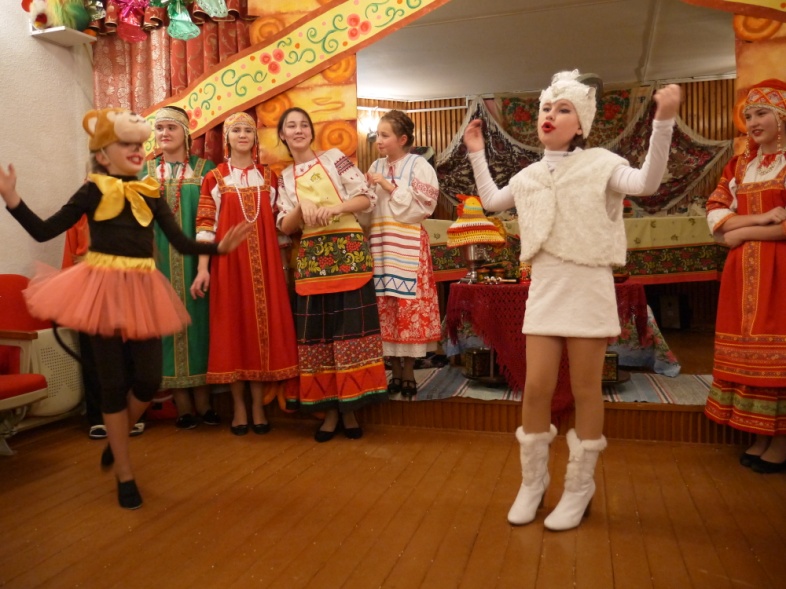 Ведущая:Год Петуха, а все готовы?! Не обезьяна всё же он, У него стальные шпоры, А ещё серьёзен взор.Пусть этот славный Новый год                                           Лишь только радость принесётПрокукарекает ПетухВам пожелание счастья вслух!Мы провожаем обезьяну,                                                    Она для нас венчала год, Да, было интересно, Но не сказать что без хлопот! СТУК В ДВЕРИВедущая:Забияка петушок, Вот уж в двери к нам стучится.Что нам ПЕТЯ принесёт? Пусть только лучшее случится!Звучит фонограмма имитирующая крик петуха, в зале появляется петух, танцует приветственный танец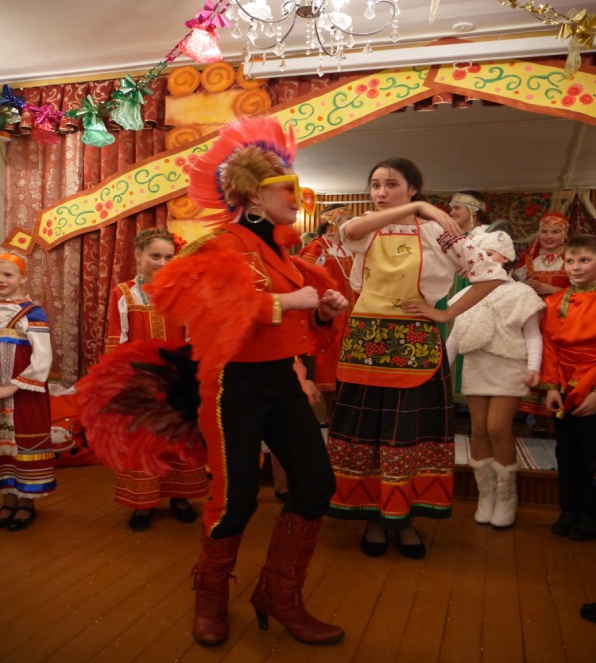 Танец Петуха. Баба:Петя - петушок, золотой наш гребешок,
Звонкий голосочек, миленький дружочек,
Бабушку и внучку будишь ты с утра, 
Радуется встрече с тобою детвора!Внучка: 
Петя - петушок, важный и красивый,
Поиграй со мной, буду я счастливой!
У моей бабули лучшая ты птица,
Никому с тобою, Петя, не сравниться! Ведущая:Красный Петя - петушок!
На вечёрки к нам пришёл,
В лаковых сапожках,
С золотой застежкойСапоги со шпорами, Петя - петушок!
Крылышки с узорами, красный гребешок.
Петушка все любят дети,
Новый год мы с Петей встретим!Танец-инсценировка «Шёл весёлый петушок». Пусть всё идёт по сказочному плану,                                        Жизнь будет наша очень неплоха,Сегодня провожаем Обезьяну,И радостно встречаем Петуха!Петушок: (обращаясь к зрителям) А готовы ли вы к встрече со мной? Всё ли знаете про меня? Знаете ли что я за птица?Зрители дают положительные ответы Петушок: А вот это мы сейчас проверим.Петушок: Что-то мы подустали, выходите все в кружок – разомнёмся. Игровая «Лавата» или «Танец Петуха». Песня «Петухи запели». Исполняют все детиВ конце песни петушок незаметно уходит из танцевального круга и заходит за ёлку, где оставил свой мешок.Дети замечают, что нет петушка, обернувшись обнаруживают его, копающемся в мешке.Дети по очереди:Что ты там стоишь у ёлки,
Прячешь голову в мешок.
Не томи нас слишком долго —
Развяжи скорей мешок!Петушок:Я весёлый петушок,
Вам принёс большой мешок!
В нём яйцо лежит большое,
Не золотое, а простое.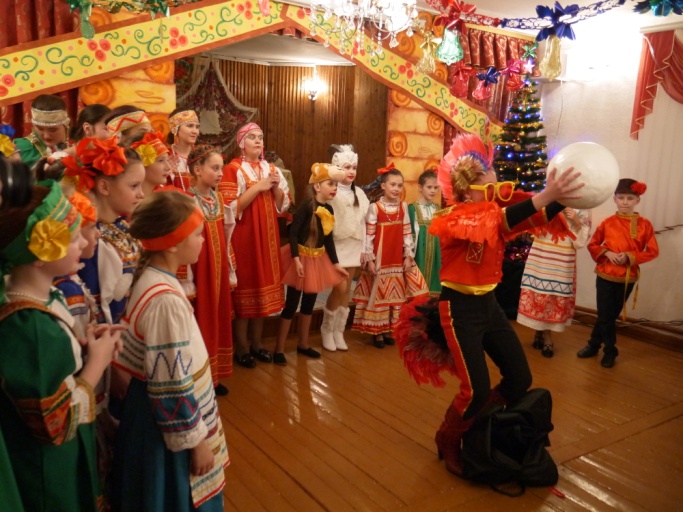 Петушок развязывает мешок, достаёт яйцо, (большого размера из папье-маше) разрезают яйцо и раздают подарки. Когда подарки заканчиваются, петушок приносит второе яйцо…затем третье…